Chủ đề: [Giải toán 6 Cánh Diều] - Toán lớp 6 tập 1 - Chương II. Số Nguyên.Mời các em học sinh cùng tham khảo chi tiết gợi ý giải Bài 9 trang 75 theo nội dung bài Phép cộng các số Nguyên sách giáo khoa Toán lớp 6 tập 1 sách Cánh Diều chương trình mới của Bộ GD&ĐTGiải Bài 9 trang 75 Toán lớp 6 Tập 1 Cánh DiềuCâu hỏiMỗi người khi ăn thì sẽ hấp thụ ca-lo và khi hoạt động thì sẽ tiêu hao ca-lo. Bạn Bình dùng phép cộng số nguyên để tính số ca-lo hàng ngày của mình bằng cách xem số ca-lo hấp thụ là số nguyên dương và số tiêu hao là số nguyên âm. Em hãy giúp bạn Bình kiếm tra tổng số ca-lo còn lại sau khi ăn sáng và thực hiện các hoạt động (theo số liệu trong hình).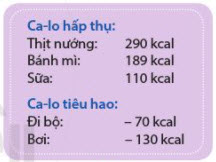 GiảiTổng số ca-lo còn lại sau khi ăn sáng và thực hiện các hoạt động của bạn Bình là290 + 189 + 110 + (– 70) + (– 130)= (290 + 110) – ( 70 +  130) + 189       (tính chất giao hoán và kết hợp)= 400 – 200 + 189 = 200 + 189 = 389. Vậy tổng số ca-lo còn lại sau khi ăn sáng và thực hiện các hoạt động của bạn Bình là 389 ca-lo. ~/~Vậy là trên đây Đọc tài liệu đã hướng dẫn các em hoàn thiện phần giải bài tập SGK Toán 6 Cánh Diều: Bài 9 trang 75 SGK Toán 6 Tập 1. Chúc các em học tốt.